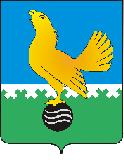 МУНИЦИПАЛЬНОЕ ОБРАЗОВАНИЕгородской округ Пыть-ЯхХанты-Мансийского автономного округа-ЮгрыАДМИНИСТРАЦИЯ ГОРОДАП О С Т А Н О В Л Е Н И ЕО внесении изменений в постановление администрации города от 07.09.2023 №256-па «Об утверждении порядка предоставления дополнительной меры социальной поддержки граждан, заключивших контракт о прохождении военной службы, направленных для выполнения задач в ходе специальной военной операции на территориях Украины, Донецкой Народной Республики, Луганской Народной Республики, Запорожской, Херсонской областей»В соответствии с Уставом города Пыть-Яха, решением Думы города Пыть-Яха от 04.09.2023 №191  «О дополнительной мере социальной поддержки граждан, заключивших контракт о прохождении военной службы, направленных для выполнения задач в ходе специальной военной операции на территориях Украины, Донецкой Народной Республики, Луганской Народной Республики, Запорожской, Херсонской областей», в целях социальной поддержки граждан Российской Федерации, заключивших контракт о прохождении военной службы и направленных для выполнения задач в ходе специальной военной операции на территориях Украины, Донецкой Народной Республики, Луганской Народной Республики, Запорожской, Херсонской областей внести в постановление администрации города от 07.09.2023 №256-па «Об утверждении порядка предоставления дополнительной меры социальной поддержки граждан, заключивших контракт о прохождении военной службы, направленных для выполнения задач в ходе специальной военной операции на территориях Украины, Донецкой Народной Республики, Луганской Народной Республики, Запорожской, Херсонской областей» следующие изменения:Приложение к постановлению изложить в новой редакции.2. Управлению по внутренней политике (Т.В. Староста) опубликовать постановление в печатном средстве массовой информации «Официальный вестник» и дополнительно направить для размещения в сетевом издании в информационно-телекоммуникационной сети «Интернет» - pyt-yahinform.ru.».3. Отделу по обеспечению информационной безопасности (А.А. Мерзляков) разместить постановление на официальном сайте администрации города в сети Интернет.4. Настоящее постановление вступает в силу после его официального опубликования и распространяется на правоотношения, возникшие с 01.03.2023 года.5. Контроль за выполнением постановления возложить на заместителя главы города (направление деятельности – социальные вопросы).Глава города Пыть-Яха							Д.С. ГорбуновПриложениек постановлению администрации города Пыть-ЯхаПорядокпредоставления дополнительной меры социальной поддержки граждан, заключивших контракт о прохождении военной службы, направленных для выполнения задач в ходе специальной военнойоперации на территориях Украины, Донецкой Народной Республики, Луганской Народной Республики, Запорожской, Херсонской областей (далее - порядок)1. Дополнительная мера социальной поддержки граждан, заключивших контракт о прохождении военной службы, числящихся за муниципальным образованием город Пыть-Ях, направленных для выполнения задач в ходе специальной военной операции на территориях Украины, Донецкой Народной Республики, Луганской Народной Республики, Запорожской, Херсонской областей (далее - дополнительная мера социальной поддержки), предоставляется однократно в виде единовременной денежной выплаты в размере 100 000 (сто тысяч) рублей гражданам Российской Федерации, направленным Военным комиссариатом городов Нефтеюганск и Пыть-Ях, Нефтеюганского района Ханты-Мансийского автономного округа - Югры для заключения контракта о прохождении военной службы в Вооруженных Силах Российской Федерации через Военный комиссариат Ханты-Мансийского автономного округа - Югры, пункт отбора на военную службу по контракту 3 разряда, город Ханты-Мансийск (далее - граждане).2. Для предоставления дополнительной меры социальной поддержки гражданин предоставляет в военно-учетный отдел администрации города Пыть-Яха следующие документы и сведения:2.1. Копию паспорта гражданина Российской Федерации;2.2. Копию заключенного контракта о прохождении военной службы в Вооруженных Силах Российской Федерации;2.3. Сведения об индивидуальном номере налогоплательщика (ИНН) гражданина;2.4. Реквизиты расчетного счета гражданина, открытого в учреждениях Центрального банка или кредитной организации;2.5. Согласия субъекта на обработку и распространение персональных данных согласно приложений №№1, 2  к порядку.3. Документы, указанные в пункте 2 настоящего порядка, предоставляются военно-учетным отделом администрации города в отдел по труду и социальным вопросам администрации города в течение 5 рабочих дней со дня получения документов от гражданина.4. Отдел по труду и социальным вопросам администрации города Пыть-Яха в течение 7 рабочих дней со дня получения сведений и документов, необходимых для предоставления дополнительной меры социальной поддержки, осуществляет подготовку проекта распоряжения администрации города о предоставлении дополнительной меры социальной поддержки.5. Перечисление единовременной денежной выплаты производится в течение 10 рабочих дней со дня подписания распоряжения администрации города «О предоставлении дополнительной меры социальной поддержки».6. Финансирование расходов на предоставление дополнительной меры социальной поддержки осуществляется за счет средств, предусмотренных в бюджете города Пыть-Яха на исполнение публичных нормативных обязательств на соответствующий финансовый год и плановый период.7. При досрочном расторжении контракта о прохождении военной службы, полученная гражданином дополнительная мера социальной поддержки подлежит возврату в полном объеме в течение 30 дней с даты наступления такого случая.Приложение №1к порядку предоставления дополнительной меры социальнойподдержки граждан, заключивших контракт о прохождениивоенной службы, направленных для выполнения задач в ходеспециальной военной операции на территориях Украины,Донецкой Народной Республики, Луганской Народной Республики,Запорожской, Херсонской областей                             Согласие субъекта                     на обработку персональных данных    Я, ____________________________________________________________________    (фамилия, имя, отчество (последнее - при наличии) субъекта персональных                                  данных)______________________________ года рождения, паспорт ________________________________________________________________________________________________                     (серия, номер, когда и кем выдан)зарегистрированный(ая) по адресу: _______________________________________________________________________________________________________________________________________________________________________________________________                              (указать адрес)в соответствии со статьей 9 Федерального закона от 27.07.2006 N 152-ФЗ "О персональных данных" даю свое согласие администрации города Пыть-Яха, находящейся по адресу: 628380, Ханты-Мансийский автономный округ - Югра, город Пыть-Ях, микрорайон 1 Центральный, дом 18А (далее - оператор), на обработку своих персональных данных, включая сбор, систематизацию, накопление, хранение, уточнение (обновление, изменение), использование, обезличивание, блокирование, уничтожение персональных данных, передачу (распространение, предоставление, доступ) с целью:обеспечения соблюдения законов и иных нормативных правовых актов;отражения информации в документах;предоставления сведений третьим лицам для получения информации, непосредственно связанной с предоставлением дополнительной меры социальной поддержки;передачи персональных данных в органы государственной власти Ханты-Мансийского автономного округа - Югры, также правоохранительные органы, банки, кредитные организации, на предприятия, в учреждения в связи с их запросами, а также запросами администрации города Пыть-Яха;осуществления мониторинга и обработки информации, связанной с прохождением военной службы;обеспечения реализации уполномоченным органом администрации города Пыть-Яха в отношении меня действующего законодательства Российской Федерации, муниципальных правовых актов в сфере отношений, связанных с предоставлением мне дополнительной меры социальной поддержки.Перечень персональных данных, на обработку которых дается согласие:1. Фамилия, имя, отчество (последнее - при наличии).2. Год, месяц, дата и место рождения.3. Адрес регистрации.4. Номер телефона.5. Документ, удостоверяющий личность (паспорт) (серия, номер, кем и когда выдан).6. Адрес электронной почты.7. Биометрические персональные данные, в том числе в виде изображения (фотография, видеозапись).8. Отношение к воинской обязанности, сведения о заключении, изменении, расторжении контракта о прохождении военной службы.9. Сведения о получении мер социальной поддержки лиц, заключивших контракт о прохождении военной службы за счет средств, субъектов Российской Федерации.10. Реквизиты банковского счета заявителя, открытого в кредитной организации.Настоящее согласие дано мной на один год и шесть месяцев с правом отзыва.Я оставляю за собой право отозвать свое согласие в любое время посредством составления соответствующего письменного документа.Настоящее согласие вступает в действие со дня его подписания до дня отзыва в письменной форме.Приложение № 2к порядку предоставления дополнительной меры социальнойподдержки граждан, заключивших контракт о прохождениивоенной службы, направленных для выполнения задач в ходеспециальной военной операции на территориях Украины,Донецкой Народной Республики, Луганской Народной Республики,Запорожской, Херсонской областей                                 Согласие          на обработку персональных данных, разрешенных субъектом                  персональных данных для распространения    Я, ____________________________________________________________________    (фамилия, имя, отчество (последнее - при наличии) субъекта персональных                                   данных)______________________________ года рождения, паспорт ________________________________________________________________________________________________                     (серия, номер, когда и кем выдан)зарегистрированный(ая) по адресу: _______________________________________________________________________________________________________________________________________________________________________________________________                              (указать адрес)в  соответствии  со статьей 10.1 Федерального закона от 27.07.2006 N 152-ФЗ"О  персональных  данных",  даю свое согласие администрации города Пыть-Яха,находящейся  по  адресу:  628380, Ханты-Мансийский автономный округ - Югра,город  Пыть-Ях, микрорайон 1 Центральный, дом 18А (далее - оператор),на обработку своих    персональных   данных, разрешенных   субъектом  персональных  данных  для распространения,  с  целью получения информации связанной с    предоставлением    дополнительной   меры     социальной поддержки в органы государственной власти Ханты-Мансийского   автономного   округа   -   Югры,    также   налоговые  и   правоохранительные  органы,   банки,кредитные   организации, на предприятия,   в учреждения  в  связи с их запросами, а также запросами администрации города Пыть-Яха.    Перечень   персональных   данных,  на  распространение  которых  даетсясогласие:Перечень персональных данных, для распространения которых устанавливаются условия и запреты:Настоящее согласие дано мной на один год и шесть месяцев с правом отзыва.Я оставляю за собой право отозвать свое согласие в любое время посредством составления соответствующего письменного документа.Настоящее согласие вступает в действие со дня его подписания до дня отзыва в письменной форме.(дата)(подпись)(расшифровка подписи)N п/пПерсональные данные,разрешенные для распространенияДаю согласиена распространение1Фамилия, имя, отчество (последнее - при наличии)2Год, месяц, дата и место рождения3Адрес регистрации4Отношение к воинской обязанности, сведения о заключении, изменении, расторжении контракта о прохождении военной службы5Сведения о получении мер социальной поддержки лиц, заключивших контракт о прохождении военной службы за счет средств, субъектов Российской ФедерацииN п/пПерсональные данные, для распространения которых устанавливаются условия и запретыУстанавливаю условия и запреты на распространениеПеречень устанавливаемых условий и запретов на распространение персональных данных1Фамилия, имя, отчество(последнее - при наличии)2Год, месяц, дата и место рождения3Адрес регистрации4Отношение к воинской обязанности, сведения о заключении, изменении, расторжении контракта о прохождении военной службы5Сведения о получении мер социальной поддержки лиц, заключивших контракто прохождении военной службы за счет средств, субъектов Российской Федерации(дата)(подпись)(расшифровка подписи)